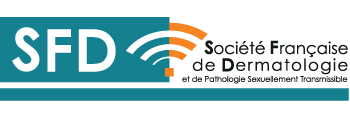 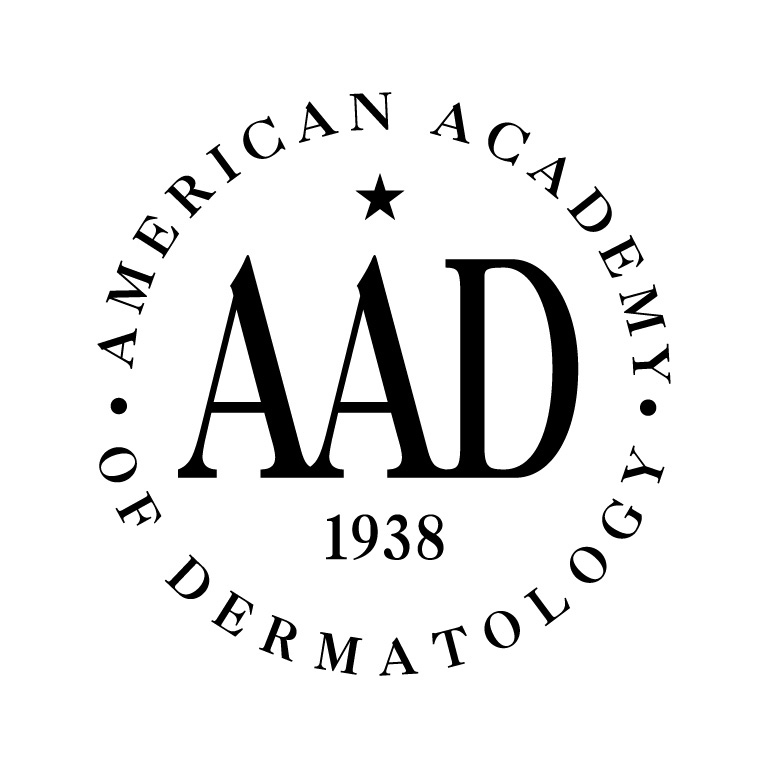 Candidature pour une Boursede la SOCIÉTÉ FRANCAISE DE DERMATOLOGIE et deL’ACADÉMIE AMÉRICAINE DE DERMATOLOGIEpour assister au Congrès de l’AAD 2025 (7 au 11 mars 2025 à Orlando, USA)NOM : Prénom : Date de naissance : Adresse professionnelle à la date de la demande : Adresse personnelle : Tél : Adresse mail : Situation actuelle : Interne 			PHU 			CCA	  		PH 	Précisez la date de votre nomination :Membre ou Junior de la SFD :                     OUI 		    Principal sujet d’intérêt actuel en Recherche Clinique ou Fondamentale : Avez-vous fait au moins une présentation orale au cours d’une séance des Quatre Saisons de la Société Française de Dermatologie ? OUI 			NON 	Nombre de communications :	Dates (mois/année) des communications :	Citer le titre de celle qui vous paraît la plus importante : Avez-vous signé en premier auteur au moins un article dans les Annales de Dermatologie ? OUI 			NON 	Nombre d’articles signés en premier :	Citer la référence de celui qui vous parait le plus important : Avez-vous présenté au moins un poster ou une communication orale aux Journées Dermatologiques de Paris en premier auteur ? OUI 			NON 	Nombre de posters et communications signés en premier :	Dates (année) des communications :	Citer le titre de la communication affichée ou orale qui vous parait la plus importante : Si vous avez publié dans des revues internationales, donnez les références de ces articles (3 au maximum) : - Je m’engage à me rendre à ce congrès si ma candidature est acceptée.- Je m’engage à faire parvenir au secrétariat de la SFD, dès mon retour de l’AAD, une copie     de mon certificat de présence au congrès de l’AAD.Formulaire de candidature à renvoyer avant le 30/04/2024 à l’adresse ci-dessous : Bourses AADMaison de la Dermatologie10, Cité Malesherbes – 75009 Paris Ou par mail à anne-laure.geoffroy@sfdermato.orgUn accusé de réception vous sera adressé dans les 8 jours suivant la réception.